Simchenko Stanislav GrigorovichExperience:Documents and further information:,Sshengend visa 10.08.2015        .    .   .    .   . .Position applied for: Chief EngineerDate of birth: 07.05.1958 (age: 59)Citizenship: UkraineResidence permit in Ukraine: NoCountry of residence: UkraineCity of residence: OdessaPermanent address: Kulika 56/23Contact Tel. No: +38 (055) 226-19-41 / +38 (096) 588-60-13E-Mail: stifbcn@mail.ruU.S. visa: NoE.U. visa: NoUkrainian biometric international passport: Not specifiedDate available from: 25.10.2014English knowledge: ModerateMinimum salary: 5000 $ per month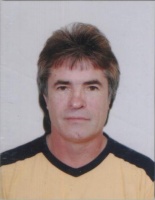 PositionFrom / ToVessel nameVessel typeDWTMEBHPFlagShipownerCrewingChief Engineer21.04.2014-29.09.2014UlfatRo-Ro8843MAK-CombodiaReserved Capital Eterprises CorporationKhersonChief Engineer10.11.2012-22.06.2013EscuifinsaGeneral Cargo73664480-DominicaTransatlanta CO LTDOdessa